Câmara Municipal de Congonhinhas    Rua: Oscar Pereira de Camargo, 396 – Centro – Fone: (43) 3554.1361- Cep: .86.320-000 – Congonhinhas – Pr.7ª REUNIÃO ORDINÁRIA A SER REALIZADA EM 22-03-2022.Pauta do dia:PROJETO DE LEI EM APRECIAÇÃO:Projeto de Lei nº 014/2022, que altera o dispositivo no artigo 6º, inciso VII, da Lei Municipal nº 1.125 de 20 de janeiro de 2022, e dá outras providências.OFÍCIOS/INDICAÇÕES:PEDIDOS DO VEREADOR LUCIMAR ANGELO DE LIMA:1- Indica ao setor responsável, para fazer um bueiro na Rua: Hercílio Dias, na Vila Rodeio, exatamente ao lado da casa número 37 em frente ao terreno vazio, na referida rua está parando água na rua, portanto, tal bueiro se faz necessário para que a água seja filtrada pela terra;2- Solicita ao setor responsável, para fazer manutenção (levantamento da estrada e saídas de água) na estrada do Curiango, principalmente no trecho mais crítico entre a entrada da captação de água e a estrada de acesso para a propriedade do Professor William, nesse trecho a estrada está abaixo do nível e quando chove acumula grande quantidade de água dificultando a passagem de veículos, principalmente de motos e carros;                                                                                                                                                                               3- Indica ao setor responsável, para que conclua a obra da Capela Mortuária no Patrimônio do Vitópolis, conforme acordo verbal firmado entre os moradores e o Município, para concluir parcialmente a obra, inclusive eu que intermediei a conversa, mas nenhuma providência foi tomada até agora;                                                                                                                                   4- Solicita o envio de ofício ao setor competente, pedindo informações a respeito da aquisição e fornecimento de ração para os animais em situação de rua. Qual a previsão de iniciar o fornecimento de ração para os referidos animais?                                                                                                                                                                            5- Solicita o envio de ofício ao setor responsável, solicitando informações sobre o Programa Castra Pet do Governo do Paraná. Conforme foi anunciado o Município seria um dos beneficiados com o Programa, mas até agora não temos nenhuma ação concreta. Realmente o Município vai ser contemplado com o Programa? Caso for ser contemplado, qual a previsão de iniciar atendimento? Quantas castrações o município poderá realizar?PEDIDOS DO VEREADOR EVERTON CARLOS MACHADO:1- Solicita o envio de ofício, parabenizando a Secretária de Esportes e todos os envolvidos nas festividades, em homenagem em comemoração ao Aniversário da cidade; 2- Indica a Secretaria de Esportes, para que seja visto a possibilidade de promover um evento de Grau de Rua;3- Indica para que seja feito reparos na estrada que dá acesso a propriedade da Sra. Elvira e o Sr. Mosley, no Bairro dos Baianos;4- Indica para que seja visto a possibilidade, de ser colocado pedras em um trecho da estrada dos Espanhóis;5- Indica para q seja visto a possibilidade, de fazer a manutenção na estrada que dá acesso ao Sr. Diaclidio (Binha) e da Sra. Flávia Gomes, localizada no Bairro dos Baianos;6 -Reitera indicação, para que seja feito manutenção na estrada do Sr. José Pedro Gomes e da Sra. Ernestina, localizado no bairro dos Baianos.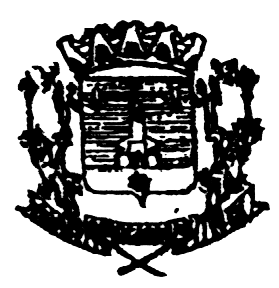 